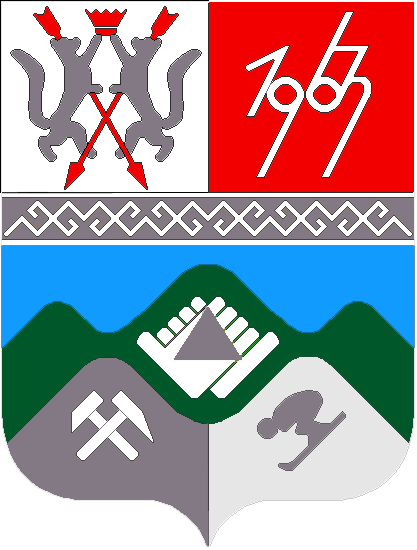 КЕМЕРОВСКАЯ ОБЛАСТЬТАШТАГОЛЬСКИЙ МУНИЦИПАЛЬНЫЙ РАЙОНАДМИНИСТРАЦИЯТАШТАГОЛЬСКОГО МУНИЦИПАЛЬНОГО РАЙОНАПОСТАНОВЛЕНИЕот «28 » сентября  .  №  819-пОб утверждении муниципальной программы«Борьба с преступностью»  на 2019-2021 годыВ целях усиления борьбы с преступностью на территории Таштагольского муниципального района,  администрация Таштагольского муниципального района, постановляет:1. Утвердить муниципальную программу «Борьба с преступностью»  на 2019-2021 годы, согласно приложению.2.   Пресс-секретарю Главы Таштагольского муниципального района (М.Л. Кустова)  разместить настоящее постановление на официальном сайте администрации Таштагольского муниципального района в информационно-телекоммуникационной  сети «Интернет».3.   Контроль за исполнением постановления возложить на и.о. заместителя Главы Таштагольского муниципального района А.В. Гришукова.         4. Признать утратившим силу с 01.01.2019г. постановление Администрации Таштагольского муниципального района от 28.09.2017г. № 729-п «Об утверждении муниципальной целевой программы «Борьба с преступностью» на 2018-2020 годы», кроме п.4. 5.  Настоящее постановление вступает в силу с момента подписания и распространяет свое действие на правоотношения, возникшие с 01.01.2019г. Глава Таштагольскогомуниципального района                                                                В.Н МакутаПриложение к постановлению Администрации Таштагольского муниципального районаот «28 » сентября  .  №  819-пМуниципальная программа«Борьба с преступностью»   на 2019 – 2021 годыПАСПОРТ муниципальной  программы «Борьба с преступностью»на 2019-2021 годы1. Содержание проблемы и необходимость ее решения  программными методами.В отчетном периоде сотрудниками Отдела приоритетно решались задачи по совершенствованию организации деятельности по рассмотрению заявлений (сообщений) о преступлениях и принятию по ним процессуальных решений, усилению взаимодействия подразделений следствия и дознания, оперативных и экспертно-криминалистических подразделений при раскрытии и расследовании преступлений. На контроле руководства Отдела находилась работа по борьбе с коррупцией, по профилактике правонарушений и по противодействию экстремизму, обеспечение антитеррористической защищённости. Совместно с органами исполнительной власти и органов местного самоуправления проводилась планомерная работа по обеспечению безопасности дорожного движения в Таштагольском районе.В отчетном периоде на контроле руководства Отдела находилась работа по борьбе с коррупцией, противодействие экстремизму, обеспечение антитеррористической защищённости. Совместно с органами исполнительной власти и органов местного самоуправления проводилась планомерная работа по профилактике правонарушений и по обеспечению безопасности дорожного движения в Таштагольском районе.Приоритетно решались задачи по совершенствованию организации деятельности по рассмотрению заявлений (сообщений) о преступлениях и принятию по ним процессуальных решений, усилению взаимодействия подразделений следствия и дознания, оперативных и экспертно-криминалистических подразделений при раскрытии и расследовании преступлений. Одной из главных задач по-прежнему оставалось обеспечение общественной безопасности  на территории обслуживания, своевременное и качественное реагирование на осложнение оперативной обстановки.Особое внимание в  отчетном периоде было уделено работе, связанной с предоставлением государственных услуг по линии: дежурной части, информационного центра, ГИБДД, добровольной дактилоскопии и в области миграционного законодательства.Отчетный период 2018 года насыщен масштабными общественно–политическими событиями, как муниципального и регионального, так и федерального уровня, на которые (без учета приданных сил) было задействовано в общей сложности 980 сотрудников Отдела, 92 сотрудника Таштагольского филиала ФГКУ УВО ВНГ, представителей народных дружин - 409, частных охранных организаций – 202, Таштагольского станичного казачьего общества – 63.Все указанные мероприятия проведены на достаточно высоком организационном уровне, что было оценено со стороны, как Главного управления, так и со стороны администрации Таштагольского района. Подводя итоги работы Отдела за 1 полугодие 2018 года, хочется отметить, что принимаемые меры способствовали повышению эффективности работы и позволили достичь положительных результатов по отдельным направлениям оперативно-служебной деятельности.В 1-ом полугодии Отделом МВД России по Таштагольскому району, с учетом принятия мер по улучшению законности при принятии законных процессуальных решений по сообщениям о преступлениям, на учет ИЦ поставлено 410 преступных посягательств, что на 13 эпизодов меньше уровня прошлого года (АППГ 423; - 3,1%). (среднее снижение по территориальным органам  7,6%).Снижение произошло и по  числу  преступлений против собственности (186 против 197 АППГ; - 5,6%) и преступлениям против личности (104 против 125 АППГ; - 16,8%). Если по количеству тяжких и особо тяжких преступлений против личности ситуация фактически соответствует прошлому году (21 против 20 АППГ),  то по числу тяжких преступлений против собственности отмечается рост более чем в 2 раза (с 28 до 47; + 67,9%). Основная причина – значительный рост квартирных краж (с 12 до 32; +166,7) (подобная регистрация была в 2016 году). Кроме того за отчетный период выросло число грабежей (11 против 7 АППГ; 57,1%), зарегистрирован 1 разбой (АППГ 0). За текущий период отмечается негативная динамика в части увеличения более чем на четверть числа преступлений совершенных на улице (с 55 АППГ до 69; +25,5%), соответственно увеличился и их удельный вес от числа зарегистрированных преступлений (16,8% против 13,0% АППГ). С целью профилактики и раскрытия преступлений, совершенных в общественных местах, в том числе на улицах, штабом Отдела совместно с ООП Отдела подготовлен и направлен в Главное управление (для включения в доклад врио Губернатора Кемеровской области) и Главе Администрации Таштагольского района Паспорт профилактики Таштагольского района. Проведенным анализом установлены места криминальной активности, криминальной напряженности и прогнозируемые места совершения ДТП на территории района. Подготовлены предложения для улучшения ситуации, в том числе по системам видеонаблюдения и освещения улиц. Со стороны Главного управления указанный Паспорт профилактики Таштагольского района признан в числе трех Паспортов профилактики лучшим по области. В настоящее время уже установлено 27 уличных камер видеонаблюдения, входящих в систему «Безопасный город», с выводом на монитор в дежурной части Отдела (сервер установлен в Отделе, находится на балансе Администрации). Также установлены камеры видеонаблюдения «Системы Поток» в п. Чугунаш (2 камеры) и п. Шерегеш 3 камеры. Имеются без вывода на Отдел камеры видеонаблюдения в поселках Каз (6) и Темир-Тау (5). В рамках антитеррористической комиссии Таштагольского района проведена соответствующая работа и в настоящее время видеонаблюдение имеется фактически на всех гостиницах, клубах прокатах и т.д. СТК «Шерегеш». В настоящее время пересмотрен график работы нарядов ППСП Отдела. На летнее время наряды работают до 05 часов утра.На фоне значительного (на 16,5%) снижения выявленных преступлений превентивного состава (со 133 до 111), отсутствия возбужденных головных дел по ст. ст. 150 и 151 УК РФ, с отрицательной стороны отмечен рост на треть числа преступлений совершенных несовершеннолетними (с 14 до 21; +33,3%), а также преступлений совершенных лицами, ранее совершавшими преступления (177 против 172; +2,8%). Причиной данной ситуации является слабый контроль со стороны руководства УУПиПДН за деятельностью подчиненного личного состава.Позитивно отмечаем снижение краж (с 4 до 1) и угонов (с 8 до 4) автомототранспорта. Отсутствие регистрации поджогов и вымогательств.В том числе благодаря тому, что сотрудниками Отдела на постоянной основе проводится разъяснительная работа с населением по профилактике мошеннических действий за 1 полугодие 2018 году на территории Таштагольского района отмечено снижение регистрации в КУСП сообщений о мошенничествах более чем на треть (с 31 до 20; - 35,5%), в том числе с использованием информационно-телекоммуникационных технологий (с 22 до 14; - 36,4%). Общее число возбужденных уголовных дел данной категории снизилось почти в два раза (с 46 до 25; - 45,7%) и это при обеспечении соблюдения требований приказа МВД России от 03.04.2018 № 196 в части принятия решения о возбуждении уголовного дела, а также соответствующих мер по раскрытию преступления по  месту поступления сообщения о нем. Ежедневно в 17 часов 30 минут начальнике Отдела на подведении итогов работы и еженедельно по пятницам в 10 часов 00 минут за неделю анализируются результаты работы по раскрытию преступлений за прошедшие сутки, информация об отсутствии результатов в раскрытии преступлений по отдельным направлениям доводится до руководителей подразделений. Также еженедельно по вторникам, по окончании совещания при начальнике Главного управления (ВКС), начальником Отдела проводится дополнительное совещание по итогам видеоконференции. Руководству Отдела ставятся дополнительные задачи в рамках рассматриваемых вопросов.  Ведется протокол данного совещания, который посредством СЭД доводится до исполнителей. В итоге по итогам 1 полугодия в целом Отдел сохранил позитивные тенденции по раскрытию преступлений. Всего по Отделу за отчетный период раскрыто 300 преступлений (АППГ 285; +5,3%). Осталось не раскрытыми 110 преступления, что значительно на 20,3% меньше уровня прошлого года. Соответственно  раскрываемость по установленным лицам выросла на 5,8% (73,2% против 67,4%), что выше средней раскрываемости по установленным лицам по территориальным органам на 14,1% (59,1%). В том числе отмечен рост раскрываемости, как по тяжким, так и по особо тяжким преступлениям. Раскрыты все тяжкие и особо тяжкие преступления против личности.  При этом по приказа ГУ МВД России по Кемеровской области № 118-2014 тяжкие и особо тяжкие преступлений против личности, уголовные дела по которым впервые приостановлены по ст. 208 УПК РФ отсутствуют (АППГ 1). Общий рост раскрываемости преступлений против личности составил 8,0% (95,2% против 87,2% АППГ), что также выше средней раскрываемости по области на 5,8% (89,4%). Эффективность раскрытия преступлений против собственности возросла на 2,4% (52,2 против 49,7%), выше средней по области на 2,9% (49,3%). Отсутствуют нераскрытые грабежи, разбои, угоны АМТС.Хотя с отрицательной стороны отмечается то, что за 6 месяцев 2018 года незначительно снижено число раскрытых преступлений «прошлых лет» (19 против 21 АППГ). Также негативно отмечено снижение эффективности раскрытия краж (53,6% против 57,6% АППГ; -4,0%), в том числе из складов (62,5% против 71,4%), грабежей (со 100% до 90,0%), угонов АМТС (со 100,0% до 75,0%).Особо в негативном плане отмечается эффективность раскрываемости мошенничеств, так из 25 зарегистрированных мошенничеств, раскрыто – 4, раскрываемость по установленным лицам составила – 16,0%, что значительно ниже среднеобластного значения (27,5%). Из 20 мошенничеств совершенных с использованием ИТКС, из которых только 2 раскрыты, раскрываемость по установленным лицам – 10,0%, при среднеобластном значении  – 16,0%.С целью раскрытия данных преступлений во исполнение мероприятий, предусмотренных планом «Дорожная карта», в Отдела приказом № 311 от 28.12.2018 создана постоянно действующая рабочая группа по противодействию подобным преступным посягательствам. Также создана специализированная СОГ (в составе 2 о/у ОУР и 1 следователя СО). Организован обмен оперативной информации с УУР Главного управления и ФКУ ИК – 4 о фактах «телефонных мошенничеств», лиц их совершивших, используемые номера телефонов, IMEI сотовых телефонов, с целью выработки конкретных профилактических и оперативно-розыскных мероприятий, направленных на пресечение, либо документирование преступной деятельности. В настоящее время имеются перспективы на раскрытие 3 преступлений данной категории.Нагрузка по раскрытым преступлениям на 1 сотрудника подразделений полиции Отдела (ОУР, ЭБиПК, ППС, ГИБДД) за исключением подразделений УУП  и ПДН Отдела выше, чем среднее значение по области.Во исполнение распоряжения Главного управления от 10.11.2017 №6/4-1730 «Об организации ведомственного контроля за соблюдением процессуальных сроков» нами ежемесячно формируются результаты по принятым решениям по уголовным делам, находящимся в производстве  СО, ОД и СК. За июнь текущего года по основным как положительным критериям (по расследованным эпизодам и статистическим карточкам Ф. 2), так и по отрицательным (приостановлено и продлено расследование) реально принятые органами следствия и дознания решения фактически соответствуют заявленным в Главное управление.В общем по органам следствия и дознания было в рамках Ведомственного контроля было запланировано:- к расследованию на июнь запланирован 51 эпизод, фактически расследовано 62 (+21,47%), - выставить карточек Ф.2 – 47, выставлено 56 (+19,15%),- приостановить уголовных дел – 19, фактически приостановлено 15 (-21,05%),Превышение позиций над заявленными прошло по выставлению  карточек Ф.3 на продление  уголовного дела заявлено – 22, выставлено 32 (+45,45%).«Переносов» из одного отчетного периода в другой не допущено.Пунктом 3.6 приказа ГУ МВД России по Кемеровской области № 118-2014, в том числе и наш Отдел, оценивается по такому критерию как «Количество предварительно расследованных преступлений (из числа находившихся в производстве), в расчете на 100 единиц штатной численности полиции и следственных подразделений». Оценивая эффективность принятых нами за 1 полугодие 2018 года управленческих решений, включая мероприятия по организации ведомственного контроля отмечается, что при снижении в среднем по области числа расследованных эпизодов на 2,2%, в общем по Таштагольскому району отмечается значительный на 14,8% рост числа расследованных преступленных посягательств (295 против 257 АППГ). Соответственно по оценочному приказу Главного управления по количеству предварительно расследованных преступлений отмечается достаточно серьезное улучшение показателей, рост более чем на 14,3% (с 244 АППГ до 279). Увеличено число расследованных тяжких и особо тяжких преступлений общеуголовной направленности на 36,6% (с 41 до 56).Однако положительная динамика работы органов дознания и предварительного следствия за 6 месяца 2018 года в части увеличения количества расследованных эпизодов не так заметна по направлению их в суд. Так по доле преступлений, уголовные дела по которым направлены в суд, в общем числе предварительно расследованных снижение составило 13,4% (81,7 против 95,1% АППГ) (средняя доля по области 85,4%; - 3,7%). Всего в суд направлено на 1,7% эпизодов (228 против 232 АППГ).Также с отрицательной стороны отмечается такой показатель приказа Главного управления  как количество преступлений прошлых лет направленных в суд - снижение составило 50,0% (с 20 до 10). Снижение отмечено также по количеству расследованных преступлений превентивного состава - снижение расследованных преступных эпизодов данной категории составило 8,9% (с 101 до 92). В данном случае как указано выше снижение инициативной работы по выявлению преступлений данной категории. Показатели Отдела за 1 полугодие 2018 года по линии НОН выглядят следующим образом. Количество раскрытых из числа зарегистрированных преступлений по линии НОН возросло более чем в 2 раза (с 6 до 14), причем 9 тяжкой и особо тяжкой категории, в том числе 5 сбытов наркотиков. Имеется рост раскрываемости на 6,7% (66,7 против 60,0 АППГ). Всего расследовано 8 преступлений (АППГ 5). Повышены показатели согласно приказу Главного управления № 118 в работе по линии НОН по числу лиц уголовные дела в отношении которых направлены в суд по сбытам тяжкой и особо тяжкой категории (3 против 1 АППГ), при этом числу лиц уголовные дела в отношении которых направлены в суд по тяжкой и особо тяжкой категории (не сбыты) остались на уровне прошлого года (5).Из незаконного оборота по зарегистрированным преступлениям изъято 284 грамма наркотических средств, в  том числе: марихуана 267 гр, гашиш – 11 гр, синтетических наркотиков 6 гр, наркосодержащих растений - 3 771,4 гр.В сфере борьбы с экономическими преступлениями отмечено снижение числа зарегистрированных преступлений (7 против 11 АППГ; - 36,4%). В том числе тяжкой и особо тяжкой категории зарегистрировано 4 преступления  (АППГ 10), в крупном и особо крупном размере 2 (АППГ 2), против гос. власти 2 (АППГ 1), взятки 2 (АППГ 0). В отношении 1 лица (АППГ 3) по тяжким и особо тяжким преступлениям экономической направленности уголовное дело направлено в суд. А также в суд направлено уголовные дела в отношении 2 лиц по тяжким и особо тяжким преступлениям коррупционной направленности (АППГ 2). Снизилось число преступлений совершенных с применением огнестрельного оружия (1 против 4 АППГ). При этом увеличено число преступных эпизодов связанных с незаконным оборотом оружия направленных в суд (9 против 7 АППГ).Количество прибывающих в район иностранных граждан в 2018 году увеличилось, на миграционный учет по месту пребывания поставлено 873 иностранных граждан (АППГ 643; +26,3%).В 2018 году иностранным гражданам и лицам без гражданства оформлено 8 разрешений на временное проживание. Вид на жительство получили 2 человека. Всего на территории района проживают по разрешению на временное проживание 56 иностранных граждан и по виду на жительство - 35 иностранных граждан.В 2018 году сотрудниками Отдела во взаимодействии с другими органами исполнительной власти проведено 189 проверочных мероприятия, в рамках которых проверено 9 строительных объектов, 7 торговых и 173 жилого сектора. По результатам которых выявлено 115 административных нарушений миграционного законодательства (из них участковыми уполномоченными полиции Отдела выявлено всего 6 нарушений). Наложено штрафов на сумму 342 500 рублей, взыскано 307 500 рублей. Привлечено к административной ответственности 5 должностных лиц, нак которых наложено штрафов на сумму 115 000 рублей. В отношении 16 юридических лица судом вынесены постановления о временном приостановлении деятельности.Кроме того выявлено 354 административных нарушения паспортно-регистрационного законодательства (из них всего  участковыми уполномоченными полиции 0). Наложено штрафов на сумму 450 600 рублей, взыскано 347 950 рублей.Однако с отрицательной стороны отмечается число выявленных преступлений, предусмотренных статьями 322-322,3 УК РФ сократилось почти в 2 раза (4 против 7 АППГ), причем указанные преступления входят в категорию превентивных и по количеству расследованных оцениваются приказом № 118 Главного управления. Как указано выше с негативной стороны отмечается рост на территории района преступлений, совершенных несовершеннолетними (14 против 21; +50,0%). Соответственно вырос до 7,1% удельный вес таких преступлений в общем числе расследованных преступлений (АППГ 5,4%; +1,7%), что выше среднеобластного показателя на 69,0% (среднеобластной 4,9%). Выросло число преступлений совершенных несовершеннолетними в группе (с 4 до 6 ), в том числе в смешанной группе (с 2 до 4), (с 3 до 5) увеличилось число несовершеннолетних ранее совершавших преступления, и (с 1 до 3) ранее судимых за преступления. Число учащихся среднего профессионального образования совершивших преступления выросло в 3 раза (с 4 до 11). Что серьезно повлияло на рейтинг Отдела по приказу Главного управления № 118. Кроме того, за отчетный период отмечен рост числа несовершеннолетних потерпевших (16 против 13 АППГ; +18,7%) причем на 27,3% (с 8 до11) выросло число малолетних потерпевших.На контроле руководства находится вопрос связанный с предоставлением государственных услуг по линии: информационного центра, ГИБДД, отделения по вопросам миграции и добровольной дактилоскопии. Так в прошедшем периоде по всем направлениям деятельности гражданам оказано более 15 тысяч государственных услуг, в том числе в электронном виде более 6 тысяч, через МФЦ более 1,6 тысяч. Жалобы граждан по оказанию государственных услуг сотрудниками Отдела отсутствуют. 2.Цели и задачи ПрограммыЦелями Программы являются:обеспечение безопасности граждан;сокращение масштабов незаконного потребления наркотических средств и психотропных веществ;обеспечение высокого уровня безопасности дорожного движения;сокращение количества лиц, погибших в результате дорожно-транспортных происшествий, и количества дорожно-транспортных происшествий с пострадавшими.Условием достижения целей Программы является решение следующих задач:оптимизация работы по предупреждению преступлений и правонарушений, всех видов, в том числе связанных с незаконным оборотом наркотических средств;проведение работы по профилактике распространения наркомании и связанных с ней правонарушений;концентрация усилий правоохранительных органов на борьбе с наиболее опасными формами незаконного оборота наркотиков;решение задач по улучшению профилактики преступности и правонарушений среди несовершеннолетних, снижению уровня детской и подростковой безнадзорности и беспризорности в муниципальном районе.предупреждение опасного поведения участников дорожного движения;совершенствование организации движения транспорта и пешеходов в городах;снижение тяжести последствий от дорожно-транспортных происшествий;сокращение детского дорожно-транспортного травматизма;повышение уровня безопасности транспортных средств и защищенности участников дорожного движения.	проведение совместного, работники полиции и казаки, патрулирования улиц, работа военно-патриотического клуба.  3. Система программных мероприятийПрограммные мероприятия направлены на реализацию поставленных Программой целей и задач. Перечень конкретных мероприятий приведен в разделе 7 Программы. Программа включает в себя мероприятия по охране общественного порядка.4. Ресурсное обеспечение ПрограммыФинансирование Программы осуществляется за счет средств местного бюджета в соответствии с перечнем мероприятий  п.7 Программы. Сумма  затрат на реализацию Программы составляет 8500 тыс. рублей, в т.ч. по годам:2019 г.- 5300 тыс.руб.2020 г.- 1600 тыс.руб.2021 г.- 1600 тыс.руб.Объемы финансирования из местного бюджета подлежат ежегодному уточнению, исходя из возможностей  бюджета на соответствующий  финансовый год.5. Оценка эффективности реализации ПрограммыРезультаты реализации мероприятий окажут положительное влияние на качество жизни населения Таштагольского муниципального района, будут способствовать принятию своевременных мер по предупреждению и предотвращению противоправных действий.Профилактику и незамедлительное реагирование на совершенные преступления и правонарушения в общественных местах и улицах города.Реализация программных мероприятий в сфере противодействия незаконному потреблению и обороту наркотических средств позволит повысить эффективность выявления и пресечения преступлений в этой сфере, приведет к снижению доступности наркотиков для незаконного потребления, а сокращение на 5 процентов к 2019 году масштабов их потребления позитивно скажется на изменении ситуации в целом. Увеличение на 5 процентов количества лиц, прошедших лечение от наркомании и реабилитацию, длительность ремиссии у которых составляет более 2 лет, приведет к снижению ущерба от злоупотребления наркотиками, уменьшению затрат бюджетов всех уровней, направляемых на стационарное и амбулаторное лечение потребителей наркотиков. Создание единой системы формирования позитивных моральных и нравственных ценностей, определяющих отрицательное отношение к незаконному потреблению наркотиков, определит выбор здорового образа жизни большинством молодежи.Необходимость принятия данной Программы вызвана тем, что преступность среди подростков и молодежи, социальная напряженность в муниципальном районе  остаются еще на высоком уровне. Правоохранительными органами города, другими организациями и учреждениями, связанными с вопросами детства, юношества и молодежи, в определенной мере удается стабилизировать криминогенную обстановку в городе, снять социальную напряженность среди населения, однако, принимаемые меры в полной мере не решают всех проблем.Решению задач по улучшению профилактики преступности и правонарушений среди несовершеннолетних, снижению уровня детской и подростковой безнадзорности и беспризорности в муниципальном районе, рабочих поселках должна способствовать настоящая Программа.Принятые меры, наряду с ужесточением контроля и спроса за конечные показатели в работе, позволят достичь положительных результатов раскрываемости как по преступлениям  в целом, так и по отдельным их видам, а так же оказать позитивное влияние на состояние криминальной ситуации на обслуживаемой территории.Для стабилизации оперативной обстановки и принимаемых адекватных мер в обеспечении правопорядка и безопасности граждан в течение текущего квартала необходимо: Акцентировать особое внимание на раскрытие и расследование преступлений против личности, особенно тяжкой и особо тяжкой категории;По линии экономики, на постоянной основе проводить рабочие встречи с руководством следственных подразделений с возбуждением уголовных дел по поступающей информации о коррупционных преступлениях, сопровождение и расследование уголовных дел;Ежедекадно в подразделении ЭБ и ПК и ежемесячно на совещании заслушивать сотрудников ОЭБ и ПК об организации работы по выявлению преступлений экономической и коррупционной направленности, приоритетом остается выявление и документирование преступлений тяжкой и особо тяжкой категории, выявление преступлений в особо крупном размере в бюджетной сфере экономики, лесной промышленности и ЖКХ.Начальникам служб и подразделений полиции нацелить сотрудников на предоставление в уголовный розыск инициативных рапортов о фактах незаконного оборота наркотиков на обслуживаемой территории.Сведения о планируемых значениях целевых показателей(индикаторов) муниципальной программы6.Организация управления программой и контрольза ходом реализацииКонтроль за реализацией Программы осуществляет Глава Таштагольского муниципального района.Управление Программой осуществляется директором Программы. Директор Программы разрабатывает и представляет   итоговый отчет о выполнении Программы Главе Таштагольского муниципального района.7. Программные мероприятияНаименование муниципальнойпрограммыМуниципальная программа «Борьба с преступностью» на  2019 – 2021 годы (Далее Программа)Директор муниципальнойпрограммыИ.о. заместителя Главы Таштагольского муниципального района А.В. Гришуков.Ответственный исполнитель (координатор) муниципальной программыНачальник отдела ГО и ЧС Администрации Таштагольского муниципального района.Исполнители муниципальной программыАдминистрация Таштагольского муниципального района, Отдел МВД России по Таштагольскому району и его структурные подразделения.Цель мунципальной Программы-Обеспечение безопасности граждан;-сокращение масштабов незаконного потребления наркотических средств и психотропных веществ;-обеспечение высокого уровня безопасности дорожного движения;-сокращение количества лиц, погибших в результате дорожно-транспортных происшествий, и количества дорожно-транспортных происшествий с пострадавшими;-повышение эффективности работы по профилактике и пресечению преступлений, совершаемых в общественных местах и на улицах, профилактика безнадзорности и правонарушений, совершенных несовершеннолетними, патриотическое воспитание.Задачи муниципальной Программы-Оптимизация работы по предупреждению преступлений и правонарушений, всех видов, в том числе связанных с незаконным оборотом наркотических средств;-проведение работы по профилактике распространения наркомании и связанных с ней правонарушений;-концентрация усилий правоохранительных органов на борьбе с наиболее опасными формами незаконного оборота наркотиков;-решение задач по улучшению профилактики преступности и правонарушений среди несовершеннолетних, снижению уровня детской и подростковой безнадзорности и беспризорности в муниципальном районе.-предупреждение опасного поведения участников дорожного движения;-совершенствование организации движения транспорта и пешеходов в городах;-снижение тяжести последствий от дорожно-транспортных происшествий;-сокращение детского дорожно-транспортного травматизма;-повышение уровня безопасности транспортных средств и защищенности участников дорожного движения.-охрана общественного порядка при проведении общественных мероприятий;-патрулирование мест массового скопления населения. Срок реализации муниципальной Программы 2019 – 2021 годыОбъемы и источники финансирования муниципальной программыСредства местного бюджета -  8500 тыс.руб., в том числе: 2019г.- 5300 тыс.руб., 2020г.- 1600 тыс.руб. 2021г.- 1600 тыс.руб.Ожидаемые конечные результаты реализации муниципальной Программыдостижение высокого уровня раскрываемости преступлений в предельно короткие сроки;снижение количества преступлений, совершаемых в общественных местах, на улицах и в быту, преступлений  совершенных несовершеннолетними, в состоянии алкогольного опьянения, ранее совершавшими лицами;формирование правовой культуры населения, доверия полиции  во время проводимых оперативно-профилактических операций по обеспечению правопорядка и общественной безопасности.Наименование целевого показателя (индикатора)ЕдиницаизмеренияПлановое значение целевого показателя(индикатора)Плановое значение целевого показателя(индикатора)Плановое значение целевого показателя(индикатора)Наименование целевого показателя (индикатора)Очередной год 2019г.Первый год планового периода 2020г.Второй год планового периода 2021г12345Число зарегистрированных преступлений на 10 тыс. человек%87,788,187,9Уровень раскрываемости (количество раскрытых преступлений)% от общего числа зарегистрированных преступлений56,957,157,3Сокращение масштабов незаконного потребления наркотических средств%576Снижение количества дорожно-транспортных происшествий%101215Сокращение количества лиц, погибших в результате дорожно-транспортных происшествий%357Наименование подпрограммы, мероприятия; источники финансированияОбъем финансовых ресурсов, тыс. рублейОбъем финансовых ресурсов, тыс. рублейОбъем финансовых ресурсов, тыс. рублейОбъем финансовых ресурсов, тыс. рублейНаименование подпрограммы, мероприятия; источники финансированияВсегоОчередной 2019 год1-й год планового периода 2020 г.2-й год планового периода2021г.12345Мероприятия по построению (развитию) и внедрению АПК (аппаратно-программный комплекс) «Безопасный город» 300100100100Мероприятия по построению (развитию) и внедрению АПК (аппаратно-программный комплекс) «Безопасный город» Мероприятия по построению (развитию) и внедрению АПК (аппаратно-программный комплекс) «Безопасный город» Мероприятия по построению (развитию) и внедрению АПК (аппаратно-программный комплекс) «Безопасный город» Мероприятия по построению (развитию) и внедрению АПК (аппаратно-программный комплекс) «Безопасный город» Средства местного бюджета300100100100Публикация в средствах массовой информации материалов, направленных на противодействие злоупотреблению наркотиками, создание и проведение тематических телерадиопрограмм150505050Средства местного бюджета150505050Изготовление рекламно-информационной продукции по профилактике употребления наркотических средств    150505050Средства местного бюджета150505050Разработка, тиражирование и распространение учебной, методической литературы, печатных изданий, направленных на профилактику незаконного потреблениянаркотиков150505050Средства местного бюджета150505050Приобретение и обслуживание технических комплексов фотовидеофиксации, работающих в автоматическом режиме, для обеспечения безопасности дорожного движения   150505050Средства местного бюджета150505050Выплата денежного довольствия казакамТаштагольского станичного казачьего общества.7600500013001300Средства местного бюджета7600500013001300Итого по программе8500530016001600Местный бюджет8500530016001600